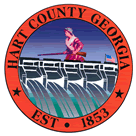 Hart  of CommissionersJune 28, 20165:30 p.m.PRAYER  PLEDGE OF ALLEGIANCECALL TO ORDERWELCOMEAPPROVE AGENDAAPPROVE MINUTES OF PREVIOUS MEETING(S)6/14/16 Regular Meeting6/14/16 Work Session Minutes REMARKS BY INVITED GUESTS, COMMITTEES, AUTHORITIES REPORTS BY CONSTITUTIONAL OFFICERS & DEPARTMENT HEADS’S REPORT CHAIRMAN’S REPORTCOMMISSIONERS’ REPORTSOLD BUSINESSSubdivision Ordinance Revision Public HearingSubdivision Ordinance Revision (3rd final )Solid Waste Ordinance Revision (2nd )SPLOST V Discussion NEW BUSINESSa)    Lease Agreement Renewalb)   GMRC Private Sector Board Appointmentc)   GMRC BOC Appointment- Confirmationd)   DFACS Board Appointment (1 member)e)   Library Board Appointment (4 members)f)    2016 Sports Photography Bid Openingg)   2016 Rec Football Uniforms Bid Openingh)   2016 Rec Cheerleading Uniforms Bid Openingi)    Fire Department Turn Out Gear Bid Openingj)    FY 17 Legacy Link Contract Renewalk)   OneGeorgia EQUITY Grant Applicationl)    Gateway 2&3 Grading Change order PUBLIC COMMENT EXECUTIVE SESSIONADJOURNMENTHart  of CommissionersJune 28, 20165:30 p.m.The Hart County Board of Commissioners met June 28, 2016 at the . Chairman Ricky Carter presided with Commissioner R C Oglesby, Frankie Teasley and Joey Dorsey in attendance. Commissioner Jimmy Carey was absent. Prayer Prayer was offered by Rev. Brad Goss. Pledge of Allegiance Everyone stood in observance of the Pledge of Allegiance. Call to Order Chairman Carter called the meeting to order. Welcome Chairman Carter welcomed those in attendance. Approve Agenda Commissioner Oglesby moved to approve the meeting agenda. Commissioner Teasley provided a second to the motion. The motion carried 4-0. Approve Minutes of Previous Meeting(s) 6/14/16 Regular Meeting6/14/16 Work Session Minutes Commissioner Oglesby moved to approve the minutes of the June 14, 2016 meeting. Commissioner Dorsey provided a second to the motion. The motion carried 4-0. Remarks By Invited Guests, Committees, Authorities None Reports By Constitutional Officers & Department Heads None ’s Report NoneChairman’s Report Chairman Carter inquired about the Road Department’s tractor. Interim Administrator Terrell Partain responded the tractor has been purchased. Chairman Carter inquired about the property for Fire Station #10. Interim Administrator Partain responded County Attorney Walter Gordon is still working with the property owner. Commissioners’ Reports Commissioner Teasley inquired about resurfacing project for Old Hwy 29. Interim Administrator Partain reported he is awaiting a response from the contractor.  Commissioner Dorsey announced Hart County Little League will be hosting the Senior League All Star games starting the weekend of July 2; Major/Junior League teams starting the weekend of July 9. Old Business a) Subdivision Ordinance Revision Public Hearing Commissioner Oglesby moved to open the public hearing. Commissioner Dorsey provided a second to the motion. The motion carried 4-0. No input was offered during the public hearing; therefore Commissioner Dorsey moved to close the public hearing. Commissioner Teasley provided a second to the motion. The motion carried 4-0. 	b) Subdivision Ordinance Revision (3rd final ) Commissioner Dorsey stated the current subdivision ordinance does not allow a property owner in the Agricultural Preferential Tax Assessment to divide a parcel of land to build a house without adding cost for soil testing. This will allow the property owner to remain in the Agricultural Preferential program. Commissioner Oglesby moved to adopt the subdivision ordinance revision. Commissioner Teasley provided a second to the motion. The motion carried 4-0. 	c) Solid Waste Ordinance Revision (2nd )Commissioner Dorsey moved to adopt the 2nd reading of the Solid Waste Ordinance Revision. Commissioner Teasley provided a second to the motion. The motion carried 4-0. 	d) SPLOST V Discussion Commissioner Dorsey moved to schedule a public meeting with the municipalities within the county, the Fire Department, Rec, Water/Sewer Authority to discuss SPLOST V July 7 # 7:00 p.m. Commissioner Oglesby provided a second to the motion. The motion carried 4-0. New Businessa)  Lease Agreement Renewal Commissioner Oglesby moved to approve the agreement with DOC. Commissioner Teasley provided a second to the motion. The motion carried 4-0. 	b) GMRC Private Sector Board Appointment (term expires 6/30/2017) Commissioner Oglesby moved to re-appoint Bill Chafin to serve as the private sector member to the GMRC board. Commissioner Teasley provided a second to the motion. The motion carried 4-0. 	c) GMRC Board Appointment – Confirmation Commissioner Teasley moved to re-appoint Ricky Carter to serve on the GMRC Board. The motion died from lack of a second. Commissioner Dorsey stated that it is perceived to be a conflict of interest for Chairman Carter to serve on the GMRC and moved to table the issue until a  is hired. The motion died from lack of a second. Chairman Carter responded that state law mandates the chairman or the chairman’s designee serve on the GMRC and that there has never been a conflict before. Commissioner Oglesby moved to render an opinion from GMRC and County Attorney Gordon concerning Chairman Carter serving on the GMRC board. The motion died from lack of a second. Commissioner Dorsey issued an open records request for Chairman Carter’s email account in reference to emails to GMRC. Chairman Carter responded that he does not have anything to hide; he did not tell GMRC to move forward with the search process for a county administrator. Commissioner Teasley moved to table the issue. Commissioner Oglesby provided a second to the motion. The motion carried 4-0. 	d) DFACS Board Appointment (1 member) No action was taken. 	e) Library Board (4 members) (term expires 6/30/2010) Commissioner Oglesby moved to re-appoint Nancy Clark, Linda Manning, Morene Sokol and Meridy Wright to serve on the Library Board. Commissioner Teasley provided a second to the motion. The motion carried 4-0. 	f) 2016 Sports Photography Bid Opening Commissioner Oglesby moved to defer the bids to Interim Administrator Terrell Partain and Recreation Director Jim Owens for review and recommendation. Commissioner Teasley provided a second to the motion. The motion carried 4-0. 	g) 2016 Rec Football Uniforms Bid Opening Commissioner Oglesby moved to defer the bids to Interim Administrator Partain and Recreation Director Owens for review and recommendation. Commissioner Teasley provided a second to the motion. The motion carried 4-0. 	h) 2016 Rec Cheerleading Uniforms Bid Opening Commissioner Oglesby moved to defer the bids to Interim Administrator Partain and Recreation Director Owens for review and recommendation. Commissioner Dorsey provided a second to the motion. The motion carried 4-0. 	i) Fire Department Turn Out Gear Bid Opening Commissioner Oglesby moved to defer the bids to Interim Administrator Partain and Fire Chief Jerry Byrum for review and recommendation. Commissioner Teasley provided a second to the motion. The motion carried 4-0. 	j) FY17 Legacy Link Contract Renewal Commissioner Oglesby moved to adopt the FY17 Legacy Link Contract as revised to mirror the FY16 contract. Commissioner Teasley provided a second to the motion. The motion carried 4-0. 	k) OneGeorgia EQUITY Grant Application Commissioner Oglesby moved to authorize Chairman Carter to sign the grant application. Commissioner Dorsey provided a second to the motion. The motion carried 4-0. 	l) Gateway 2&3 Grading Change Order Commissioner Oglesby moved to approve the grading change order. Commissioner Dorsey provided a second to the motion. The motion carried 4-0. Public Comment Michael Bennett requested the BOC to make it clear to county residents that the Board does not have authority over the Water/Sewer Authority in regards to running water in the county; he also commented on the current jail and suggested utilizing county property at Hickory Crossing for a new facility. Jerry Cannady requested the BOC issue a letter of support to cable companies in regards to channel selections for this area. Mary Beth Focer reported qualifying opens for independent candidates. Commissioner Dorsey issued an apology to Chairman Carter for comments made earlier in the meeting. Executive Session None Adjournment Commissioner Oglesby moved to adjourn the meeting. Commissioner Dorsey provided a second to the motion. The motion carried 4-0. ------------------------------------------------------------		-------------------------------------------------------------Ricky Carter, Chairman					Lawana Kahn, County Clerk